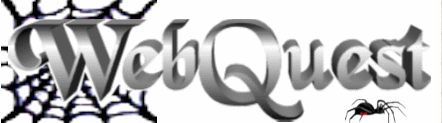 Try Mr. Whitehead's Tessellation Web QuestVisit the following site: http://mathforum.org/sum95/suzanne/tess.intro.html and 
answer these questions:1) What is a tessellation?2) What is tiling?3) Visit connections to this site that show tessellations and tilings from different 
cultures. Which 3 are your favorite? Copy the URL of your 3 favorite sites. 
Show your favorites to the other members of your group. 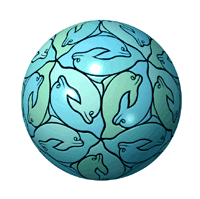 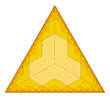 Visit this site http://members.cox.net/fractalenc/encyclopedia.htmlCreate your own tessellation. Either print it out or save it on your computer to turn 
it in as part of your homeworkVisit the following site: http://members.cox.net/fractalenc/encyclopedia.htmlHow can Fractals and Tessellations be related?Visit the following site: http://www.cromp.com/tess/home.htmlSelect your three favorite tessallations: Write down the URL and identify your favorites.
 Show your favorites to the other members of your group. 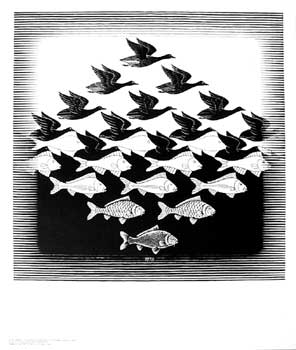 A famous Artist MC Esher used tessellations as part of his art work. Visit this site and select your favorite painting. http://www.worldofescher.com/gallery/Indicate which is your favorite. Share your favorite with your group.Do a web search and find 3 sites about tessellations.  Record the URL of each site 
as well as, what you learned at each site.